Temat dnia: InstrumentyCele ogólne:Ćwiczenie reakcji na ustalony sygnałĆwiczenie aparatu mowyDoskonalenie funkcji słuchowych oraz umiejętności przeliczaniaĆwiczenie percepcji wzrokowejDziwny zegar- ćwiczenia logopedyczne. Jeśli macie Państwo w domu różne rodzaje zegarów, proszę udostępnić je dzieciom, tak by mogły zapoznać się z dźwiękami, jakie one wydają. Jeśli nie posiadacie ich Państwo, proszę zapoznać dzieci z poniższymi zdjęciami, oraz nazwami zegarów. 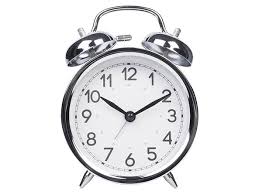 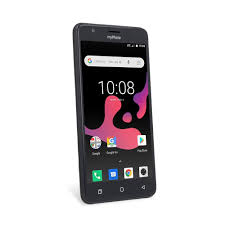              BUDZIK                               ZEGRAREK W TELEFONIE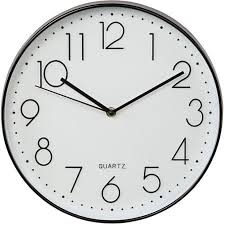 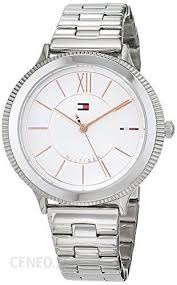 ZEGAR ŚCIENNY                                  ZEGAREK NA RĘKĘNastępnie dzieci wysłuchują poniższego tekstu. W trakcie czytania naśladują bicie zegara (bimm-bamm). Ważnym jest, by dziecko starało się mówić wyraźnie, a głoska „m”, była wymawiana nieco dłużej.Dziwny zegarEwa Małgorzata SkorekZegar na kominieOd lat z tego słynie,Że gdy coś się stanie,Słychać wnet bimbanie:Bimm-bamm. (x3)Gdy raz Olek ranoStłukł sobie kolano,Zegar, czy wierzycie,Zaczął zaraz bicie:Bimm-bamm. (x3)A gdy małej ZuziUsiadł bąk na buzi,To zaraz bimbaniePowiedziało o tym mamie:Bimm-bamm. (x3)Kiedy dziadek KlaryZgubił okulary,To zegar od razuBimbał bez rozkazu:Bimm-bamm. (x3)A kiedy znów babciePogobiły kapcie,To zegar zmartwiony Bił tak niestrudzony:Bimm-bamm. (x3)Martwi się rodzina:- jakaż to przyczynaZegarowi każe Bimbać według zdarzeń?Dzisiaj wcześnie ranoFachowca wezwano,By zegar naprawił, Mechanizm ustawił.I teraz, kolego,Zegar słynie z tego,Że bimba rodzinieKwadrans po godzinie:Bimm- bamm. (x3)Wesołe instrumenty- zabawa ruchowa. Poniższy link to piosenka, która może posłużyć, jako podkład muzyczny do zabawy: https://www.youtube.com/watch?v=2mODTjHMM1s   .  Proszę, by dzieci zobaczyły zdjęcia instrumentów, które są już im znane (trójkąt, bębenek). Możecie Państwo wydrukować poniższe zdjęcia, bądź ustalić z dzieckiem, że w trakcie zabawy np. czerwony klocek będzie bębenkiem. Kiedy nastąpi przerwa w muzyce, pokazujecie Państwo dziecku instrument, a ono ma wykonać zadanie. Jeśli zobaczy trójkąt, ma podskoczyć obunóż trzy razy. Jeśli natomiast zobaczy bębenek, kuca i tworzy daszek z rąk nad głową.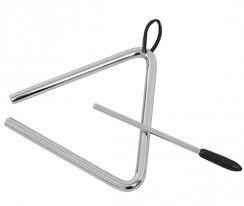 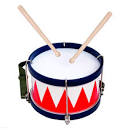 Miś perkusista- zabawa matematyczna. Proszę, by dzieci wybrały do zabawy swojego ulubionego misia- będzie to miś perkusista. W tym zadaniu, dzieci muszą mieć dostęp do liczmanów np. kaszanów, nakrętek po napojach, małych klocków etc. Państwo potrzebujecie elementów, które będą wydobywały po uderzeniu wyraźny dźwięk np. pokrywka i drewniana łyżka, dwa drewniane klocki etc. Wytłumaczcie dzieciom, że miś ma marzenie, chce zostać pekusistą, ale się wstydzi. Schowa się za np, fotel (tak, by dziecko nie widziało Państwa ruchów). Zadaniem dziecka jest przeliczenie, ile razy miś udeżył w instrument. Dziecko może pomagać sobie zastępnikami (korkami, fasolą). Zacznijcie zabawę od dwóch uderzeń i przy kolejnej próbie zwiększajcie liczbę.Poniżej przezyłam kartę pracy do wykonanie. Pomóżcie Państwo dzieciom prowadzić nożyczki. Powodzenia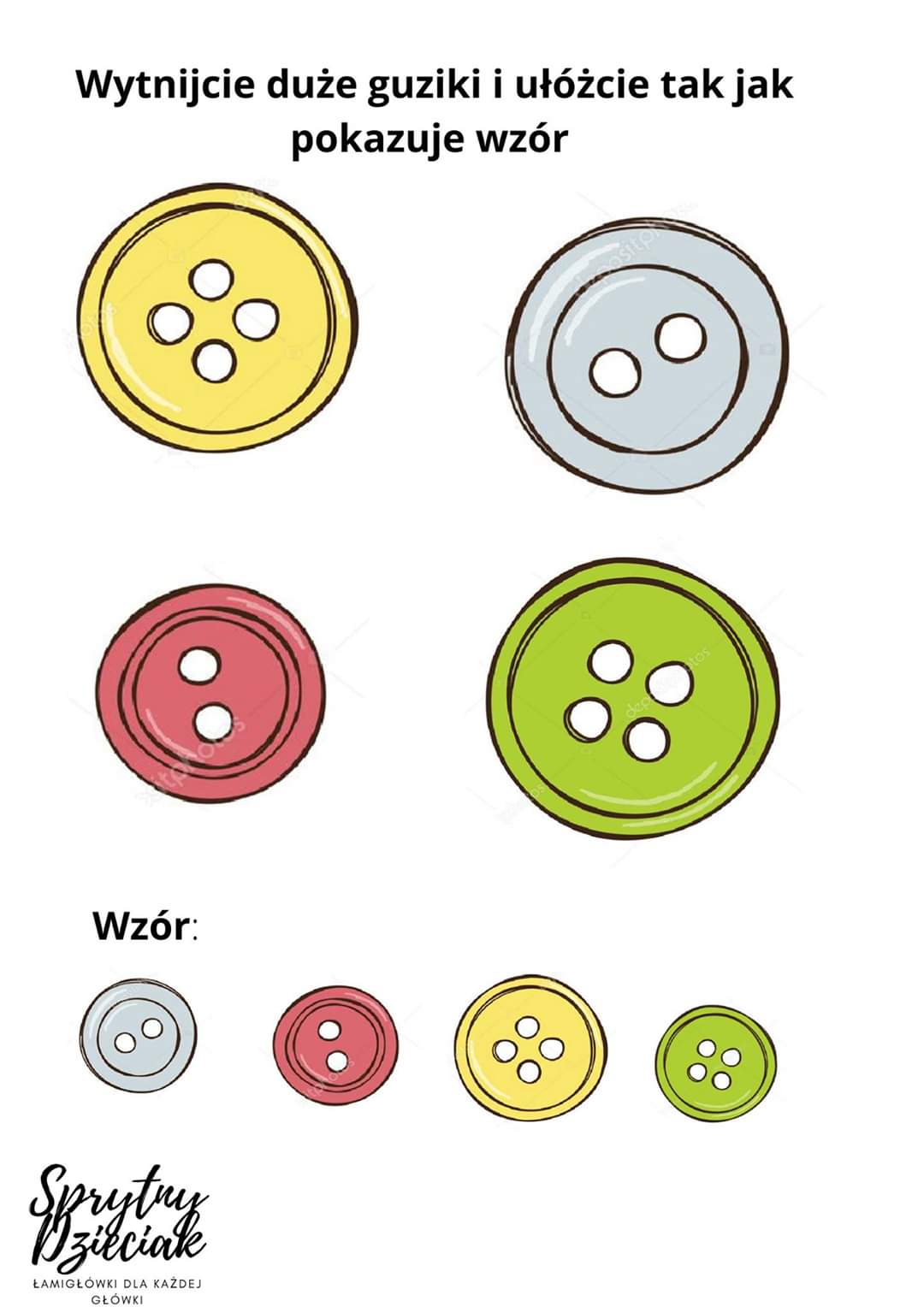 